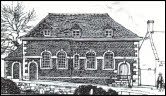 Great Wishford Primary SchoolGood Behaviour PolicyRationaleGood behaviour is essential in order to allow Great Wishford Primary School to flourish as a learning community that promotes the well-being of all its members. AimAt Great Wishford Primary School, we aim to:Provide an environment where children feel safe, secure and respected, enabling children to develop a sense of self-worth and a respect and tolerance for others.Ensure all children are ready for learning.Focus our attention on the promotion of positive behaviour and on shared responsibility for dealing with instances of unacceptable behaviourTo promote a shared approach to dealing with discipline issues in school by having clear procedures as set out in this policy.Agreed procedures:RewardsEverything we do at Great Wishford Primary School is centred around our ‘seven expectations’:Determination			Aspiration			Pride	              RespectResilience				Belief			ResponsibilityWe approach the promotion of good behaviour through our seven expectations.  These expectations are displayed in word form in classes and all around the school.  During the year, children discuss these words with their teacher and during assemblies.We also reinforce and promote positive behaviour through:Verbal praisePositive body language (a smile, thumbs up etc)Stickers.Receiving house points.Being sent to a Senior Leader to share excellent learning.Receiving certificates and awards in assembly.VIP lunches with the Head or SLTPublic recognition e.g. in the school newsletter/website..ConsequencesThere are six stages of consequences:Stage 1:	Verbal warningStage 2: 	5 minute loss of lunchtimeStage 3:	10 minute loss of lunchtime Stage 4:	15 minute loss of lunchtime Stage 5:	20 - 30 minutes loss of lunchtime, parents contacted.Stage 6:	20 – 30 minutes loss of lunchtime, parents contacted and discussion with Head teacherInternal exclusion may be considered.		Permanent exclusion may be considered. See Appendix 1 for a fuller explanation of the consequences and Appendix 2 for examples of behaviours that might warrant particular stages. Consequences can be applied in sequence if a child fails to address their negative behaviour, or, in the case of seriously poor behaviour, stages can be arrived at directly, without having progressed through lesser stages. Loss of minutes at lunchtime will happen during the lunchtime immediately following the loss of minutes. This will be the same day if minutes are lost in the morning or the following day if minutes are lost in the afternoon. KS2 children missing part of lunchtime will be sent to sit in a classroom under supervision of a member of SLT. KS1 children remain in their own classroom with their own teacher.If a child is disturbing the learning of others or behaving inappropriately and has not responded to the class teacher’s use of consequences, then the Duty Teacher will be called.  This is done either by sending another child to the office with a message.Children who are removed from their class by the Duty Teacher will be taken to a quiet area to discuss the incident / their behaviour and ways to improve their behaviour choices.  They will also be expected to complete all or part of the task that their class were engaged in, whether back in class, in a different class, outside the Head’s office or in another suitable area, which will be decided by the Duty Teacher.  In the case of an Internal Exclusion, children will not go back to their own class, but will complete their work in another classroom under supervision for a pre-defined period of time.  If a child reaches a Stage 5 or 6 then parents will be informed by the class teacher, SLT or Head teacher.Recording and assessmentWhen a serious incident occurs, or the Duty Teacher is called, a ‘Duty Teacher/Serious Incident’ form should be completed (See Appendix 3).  This will be completed at a convenient time, as close to the event as possible.  Completed forms will be handed to the office for filing and kept in a file in the office. Any allegations of bullying or racism will be recorded on a separate sheet (See Appendix 4).  This will be completed by the staff member who dealt with the incident and passed to the office for filing.  All forms will be kept in a file in the office.Blank copies of all forms are kept as hard copies in the filing cabinet in the Staff Room and also electronically on Shared Resources. To ensure that persistent low-level poor behaviour is drawn to the attention of the school leadership team, a simple weekly record of children’s behaviour in class and which stages they have received is recorded daily, by the class teacher. This together with Incident forms and lists of who is losing minutes of lunchtime on a daily basis are collated and discussed by SLT on a regular basis. (see Appendix 5). Behaviour at lunchtimesMDSAs follow the same behaviour policy as other staff. A member of senior staff is on duty at all times and can be called on.Physical restraintPhysical restraint of children is only to be used as a last resort in situations where it is necessary to prevent injury to any person or serious damage to property. All other means of de-escalating the situation should have been exhausted, including making clear what the consequences of the child’s actions will be, before resorting to physical restraint which should only be undertaken by “Team Teach” trained members of staff.Appendix 1:                Behaviour Management Chart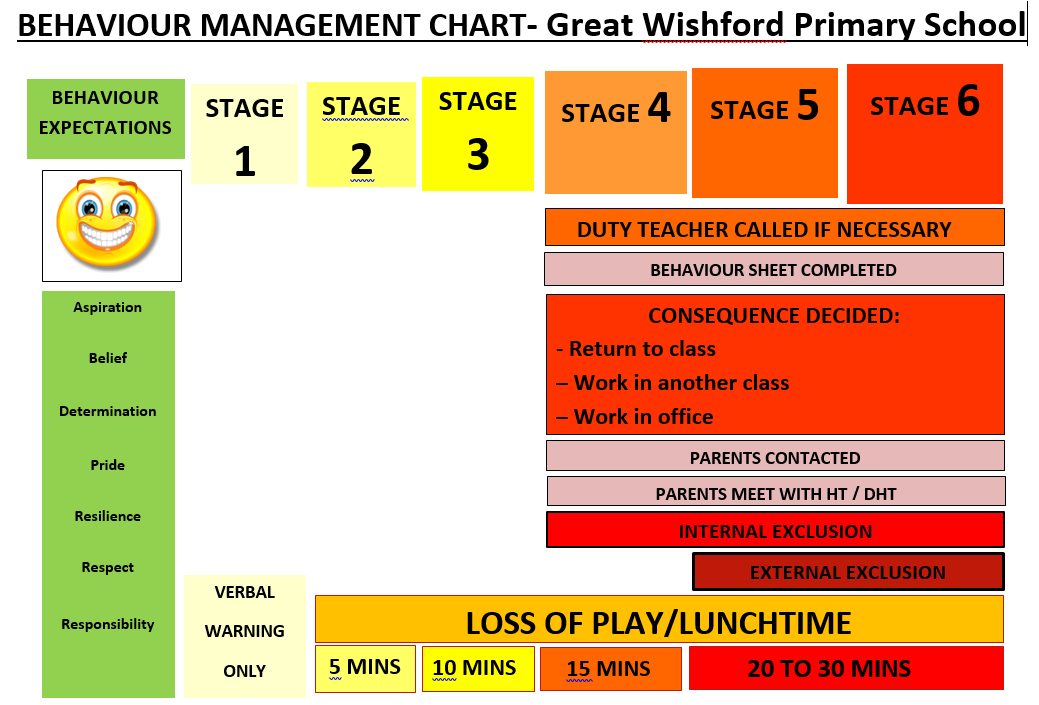 Appendix 2:      Behaviour Management Chart – Consequences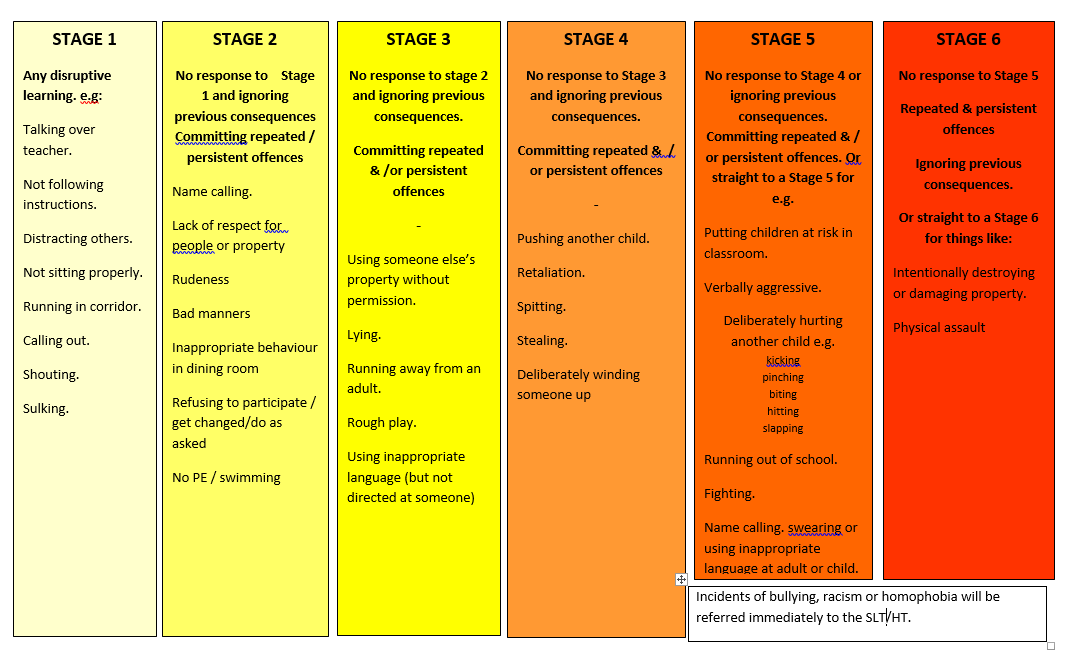 Appendix 3:Appendix 4:          BEHAVIOUR INCIDENT FORM  (Racial / Bullying)Appendix 5:    CLASS LIST OF STAGESBEHAVIOUR MANAGEMENT CHART      w/c………………………………… 2017/18Please remember – for those incidents that are a Stage 4 and above – please use appropriate form to record what the behaviour was that led to the incident/Stage being given. Updated: September 2018This Policy will be reviewed annually.Review date: September 2019Child’s name:Date:Time:Class teacher:Year group & class:Year group & class:Year group & class:PLEASE WRITE YOUR NAME AND DATE IN EACH SECTION YOU COMPLETEPLEASE WRITE YOUR NAME AND DATE IN EACH SECTION YOU COMPLETEPLEASE WRITE YOUR NAME AND DATE IN EACH SECTION YOU COMPLETEPLEASE WRITE YOUR NAME AND DATE IN EACH SECTION YOU COMPLETEWhat led up to the incident? What was the context/location (if relevant):What led up to the incident? What was the context/location (if relevant):What led up to the incident? What was the context/location (if relevant):What led up to the incident? What was the context/location (if relevant):Name of person recording & dateName of person recording & dateName of person recording & dateDetails of incident:Details of incident:Details of incident:Details of incident:Name of person recording & dateName of person recording & dateName of person recording & dateChild’s comments/account:What action did the Duty Teacher /or person dealing with incident take?  Please state outcome?  OUTCOME:    Stage   4   /   5   /   6  /   7   /   Internal Exclusion   /   External Exclusion                                                                    Othe   Other:What action did the Duty Teacher /or person dealing with incident take?  Please state outcome?  OUTCOME:    Stage   4   /   5   /   6  /   7   /   Internal Exclusion   /   External Exclusion                                                                    Othe   Other:What action did the Duty Teacher /or person dealing with incident take?  Please state outcome?  OUTCOME:    Stage   4   /   5   /   6  /   7   /   Internal Exclusion   /   External Exclusion                                                                    Othe   Other:What action did the Duty Teacher /or person dealing with incident take?  Please state outcome?  OUTCOME:    Stage   4   /   5   /   6  /   7   /   Internal Exclusion   /   External Exclusion                                                                    Othe   Other:Parents contacted:      Yes  /   no                                                   TA aw Teacher aware:           Yes  /   no                                                                   Head   Head / SLT aware?     Yes  /   noName of person who decided outcome :                                                                                                                                             Comp   Completed form to MH for filing:  yes / noName of person who decided outcome :                                                                                                                                             Comp   Completed form to MH for filing:  yes / noName of person who decided outcome :                                                                                                                                             Comp   Completed form to MH for filing:  yes / noChild’s name:Date:Date:Time:Stage if approp:Class teacher:Year group and class:Year group and class:Year group and class:Year group and class:PLEASE WRITE YOUR NAME AND DATE IN EACH SECTION YOU COMPLETEPLEASE WRITE YOUR NAME AND DATE IN EACH SECTION YOU COMPLETEPLEASE WRITE YOUR NAME AND DATE IN EACH SECTION YOU COMPLETEPLEASE WRITE YOUR NAME AND DATE IN EACH SECTION YOU COMPLETEPLEASE WRITE YOUR NAME AND DATE IN EACH SECTION YOU COMPLETEWhat led up to the incident?   What was the context?                                                                                                                                                                                                                 Wher  Where did incident occur? - classroom/toilet/hall/dining hall/library/playground/field/other (circle)What led up to the incident?   What was the context?                                                                                                                                                                                                                 Wher  Where did incident occur? - classroom/toilet/hall/dining hall/library/playground/field/other (circle)What led up to the incident?   What was the context?                                                                                                                                                                                                                 Wher  Where did incident occur? - classroom/toilet/hall/dining hall/library/playground/field/other (circle)What led up to the incident?   What was the context?                                                                                                                                                                                                                 Wher  Where did incident occur? - classroom/toilet/hall/dining hall/library/playground/field/other (circle)What led up to the incident?   What was the context?                                                                                                                                                                                                                 Wher  Where did incident occur? - classroom/toilet/hall/dining hall/library/playground/field/other (circle)Name of person recording & dateName of person recording & dateName of person recording & dateDetails of incident:      Witnesses – please record names of adults/children:                                                                                                                                                                                 Any w  Details of incident:      Witnesses – please record names of adults/children:                                                                                                                                                                                 Any w  Details of incident:      Witnesses – please record names of adults/children:                                                                                                                                                                                 Any w  Details of incident:      Witnesses – please record names of adults/children:                                                                                                                                                                                 Any w  Details of incident:      Witnesses – please record names of adults/children:                                                                                                                                                                                 Any w  Child’s comments / account:  (use reverse if more than one child involved).Child’s comments / account:  (use reverse if more than one child involved).Child’s comments / account:  (use reverse if more than one child involved).Child’s comments / account:  (use reverse if more than one child involved).Child’s comments / account:  (use reverse if more than one child involved).Child’s name:Child’s name:Child’s name:What happened after the incident?      What action was taken?      Who was duty teacher?What happened after the incident?      What action was taken?      Who was duty teacher?What happened after the incident?      What action was taken?      Who was duty teacher?What happened after the incident?      What action was taken?      Who was duty teacher?What happened after the incident?      What action was taken?      Who was duty teacher?Name of person recording & dateName of person recording & dateName of person recording & dateClass Teacher Informed:       yes/noOr TA Informed:                   yes/no                       Head or SLT aware if appropriate: yes/noClass Teacher Informed:       yes/noOr TA Informed:                   yes/no                       Head or SLT aware if appropriate: yes/noParents contacted:   by who?/when?Completed form to MH for filing.    Yes/noParents contacted:   by who?/when?Completed form to MH for filing.    Yes/noParents contacted:   by who?/when?Completed form to MH for filing.    Yes/noNameMonTuesWedsThursFriTotal weekly house pointsName